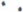 Проект JiзмененИii Г"nел",!'." ого nлanа, 
I1раВ1IЛ землеПОJlЬЗQваRЩI'11 ':§ЗС:::РОЙ:КИ 
1I0ВQЮГ1fIiСКОТО ce1IЬC1(OTO "С<е.'сщtя "'" "' I 	• 	• •• с.нОВО,?Г!ШО, фра~еНТ2 (ВО"ТО"нал "асТь) ·С 
'41 Cнтyaц1iД "ОСле щrесен1iД l1'Nен.енИii 'p",;~,~. ':-_.-- , ,. ' .. ::.:.c:.:.,.:~,,_~::c::.:::::_~:",,~;, :.:.~-",;~ '~-"~~~,,\, 	' 	Схз' 	" м 1 : 5 000 в 1 СМ, 50м,' .-------~- /'\ 
,Ю· 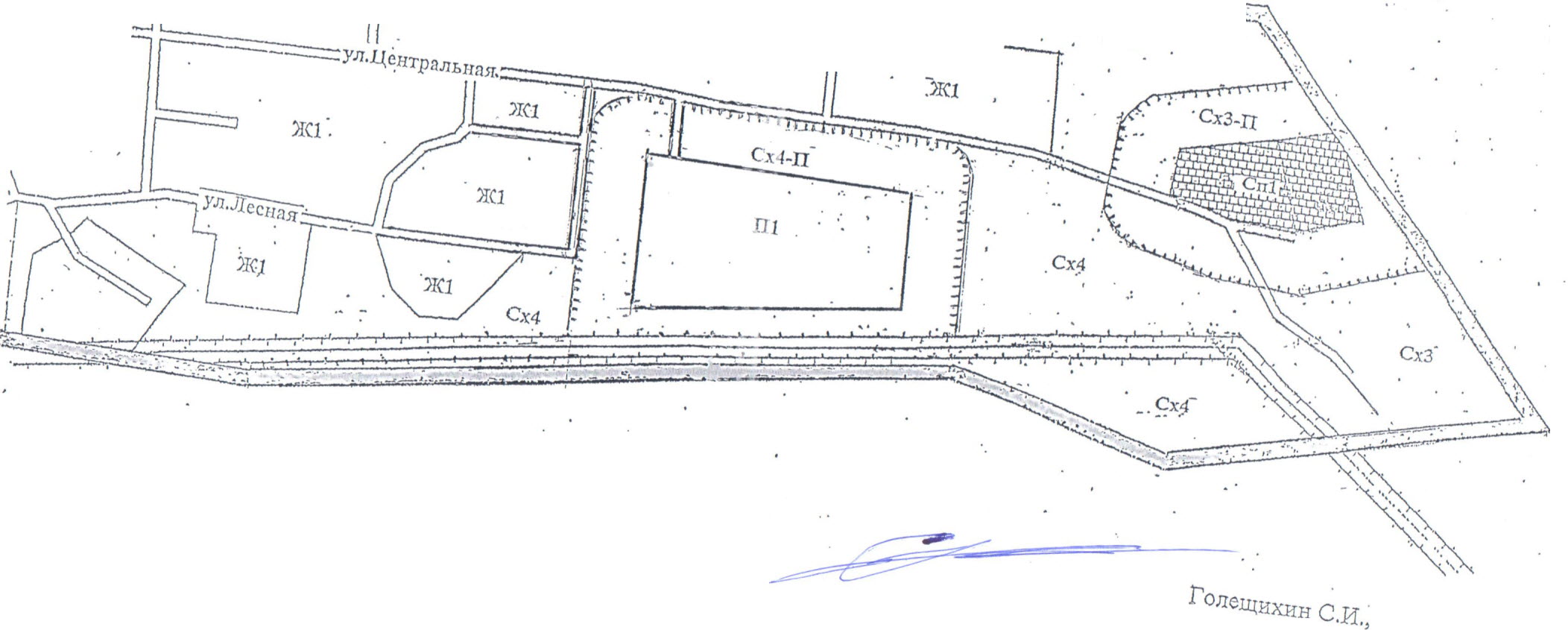 Жl -----.,...., 
0-----.--.. Жl, ---~ , УСЛОБ1;tЬ!е ОБО31;tаЧСlll!Я' ..t.l..1.l-.!..J.L. граНlIца caHlITnPJ-Iо~за,щIIТlIОl1 7 ';';1:,! ) 'аРХитектор I10селеН1iЯ 